														Ariadna Gadea (2nA)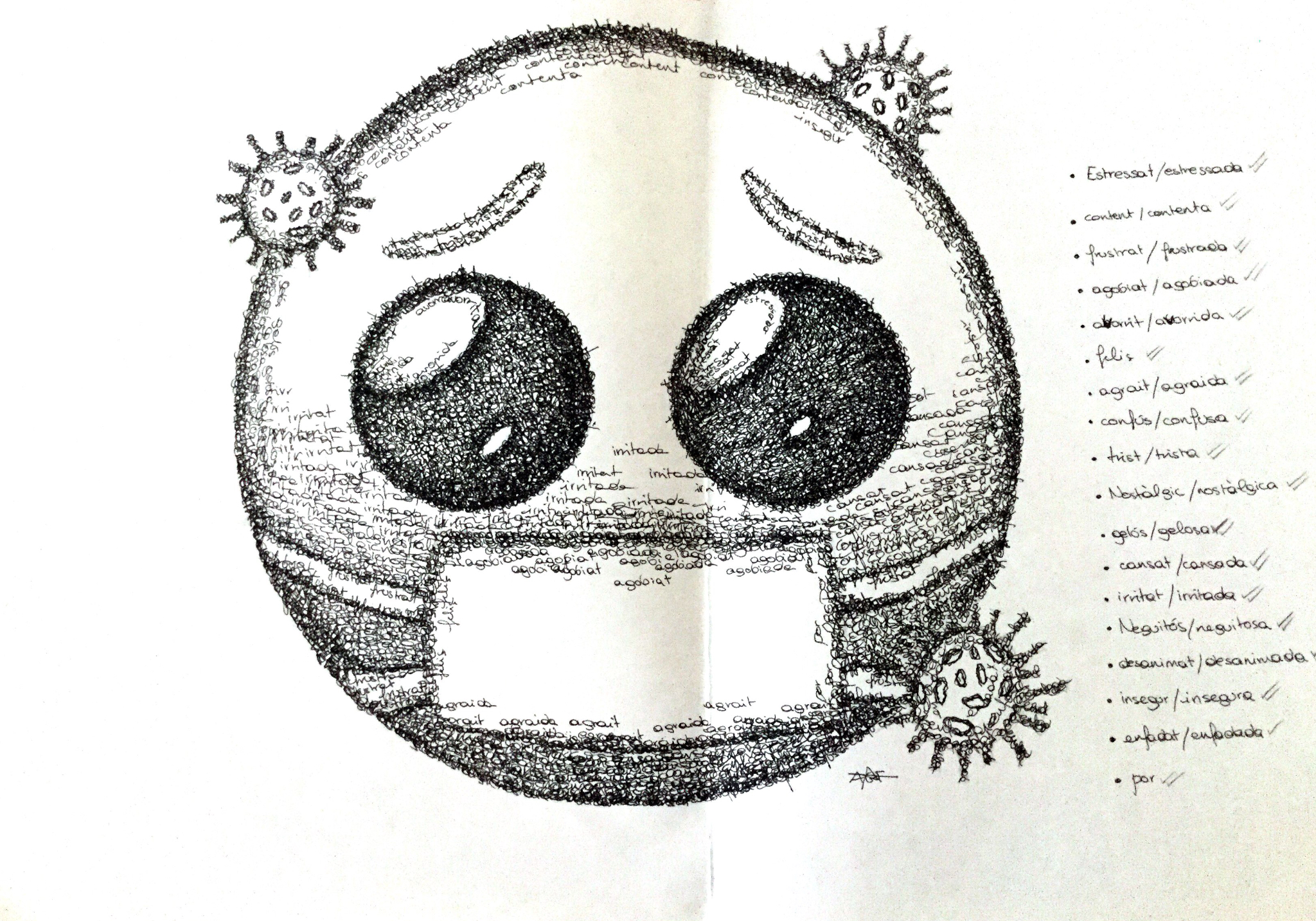 